KEEPING SAFE https://www.bbc.co.uk/bitesize/topics/zfcvhbk/articles/z62nxyc Road Safety BBC Bitesize ClipTry the game also!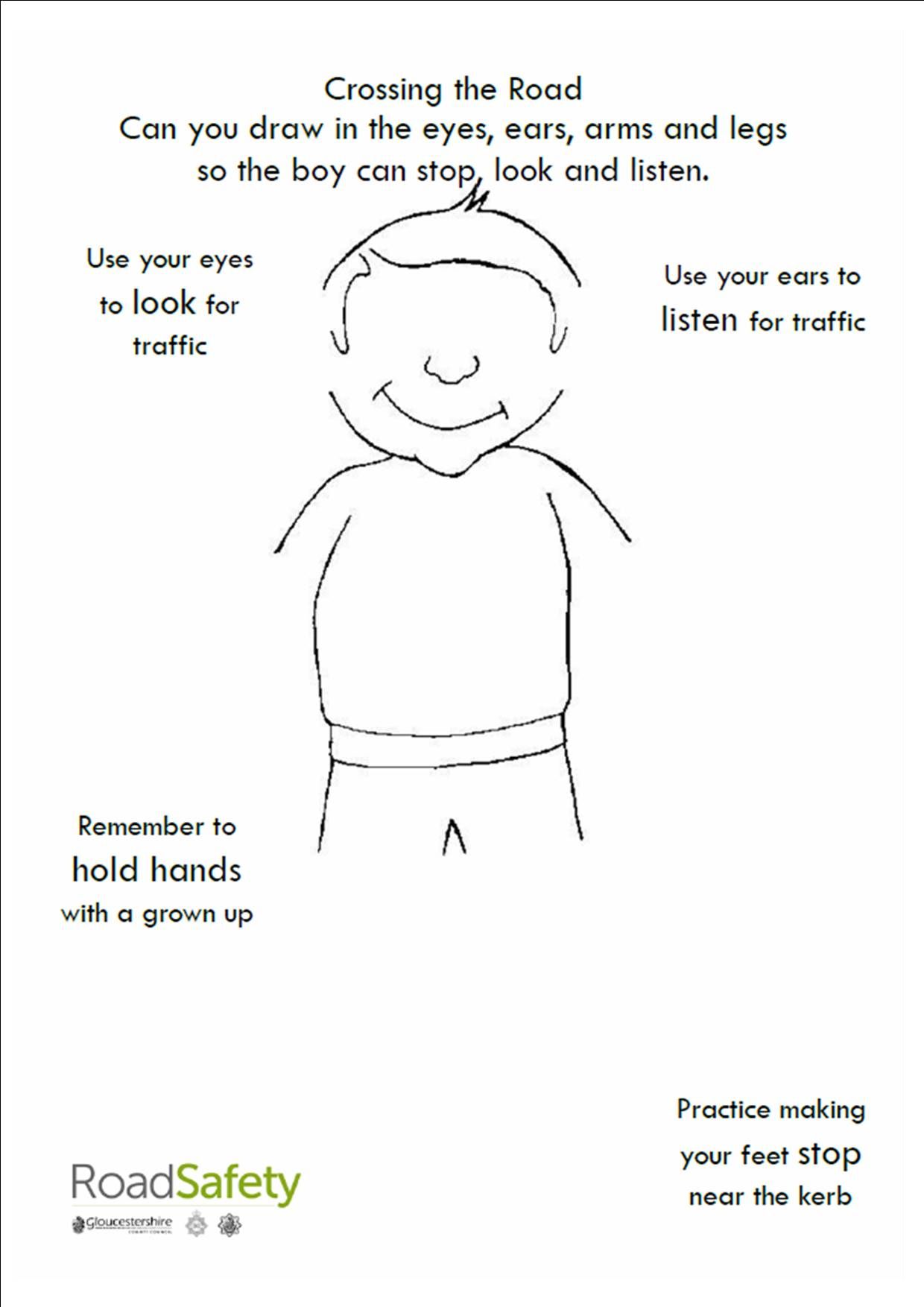 